Das Friedrich-Spee-Gymnasium Rüthen und die Hochschule Hamm-Lippstadt schließen Kooperationsvertrag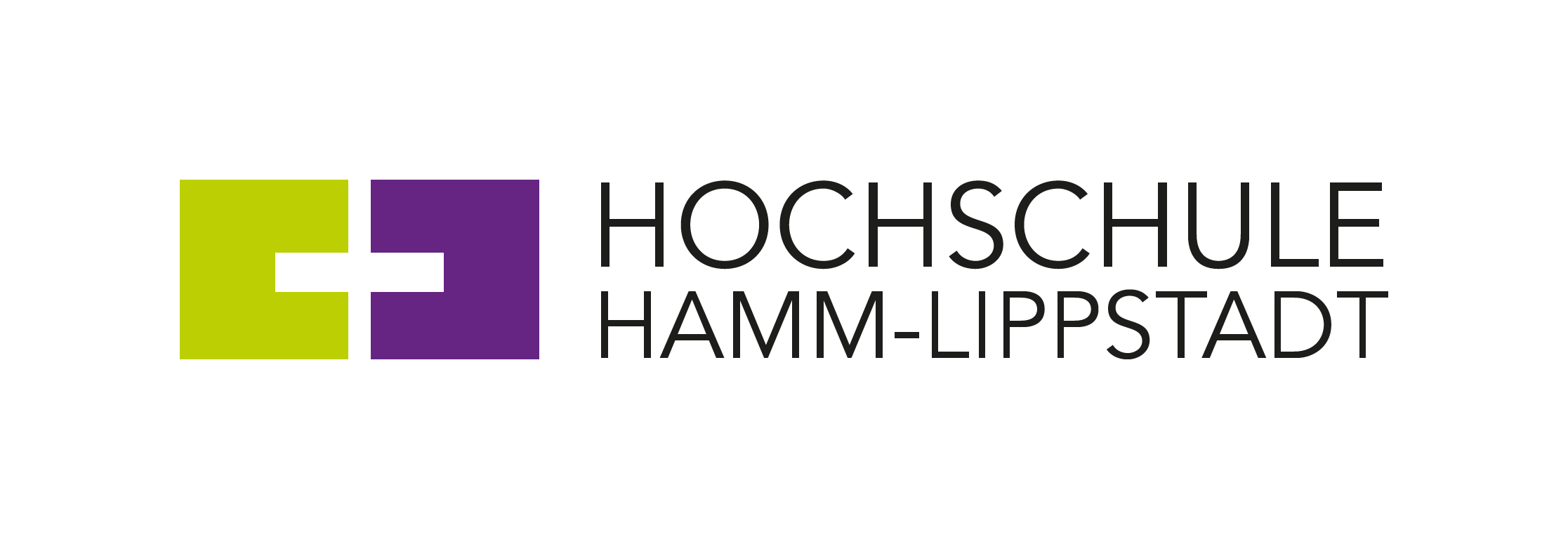 Mit einer Kooperationsvereinbarung besiegelten das Friedrich-Spee-Gymnasium Rüthen und die Hochschule Hamm-Lippstadt (HSHL) jetzt ihre Partnerschaft. Schulleiter Heinfried Lichte und HSHL-Präsidentin Prof. Dr.-Ing. Kira Kastell vereinbarten die gemeinsame Förderung von Schüler*innen insbesondere in den Themenfeldern Mathematik, Informatik, Naturwissenschaften und Technik (MINT).„Mit dieser Kooperation möchten die Hochschule Hamm-Lippstadt und das Gymnasium Rüthen das Interesse der Schüler*innen für die MINT-Fächer stärken. Unser Gymnasium ist in diesem Bereich schon seit Jahren sehr aktiv, die Kooperation mit der HSHL ist ein weiterer, wichtiger Baustein“, erklärte Heinfried Lichte bei der Vertragsunterzeichnung am Mittwoch, den 03. Mai 2023 auf dem Campus Lippstadt. Die Hochschule Hamm-Lippstadt geht mit dieser Zusammenarbeit ihre 25. Schulpartnerschaft ein. „Die Zusammenarbeit mit Schulen hat eine hohe Bedeutung für uns, denn wir möchten die Potentiale von MINT frühzeitig aufzeigen und Schülerinnen und Schüler wie auch Lehrende begeistern“, sagt Prof. Dr.-Ing. Kira Kastell.Inhalte der KooperationsvereinbarungIm Rahmen der Kooperation sollen unterschiedliche Schüler*innengruppen die Möglichkeit erhalten, an Veranstaltungen der Hochschule teilzunehmen, sowie Labore in Absprache und unter Leitung des wissenschaftlichen Personals der HSHL zu nutzen. Während der Vorlesungszeit soll außerdem die Möglichkeit bestehen, dass Schüler*innen an der HSHL ein Hochschulpraktikum im Einklang mit den geltenden „Kein Abschluss ohne Anschluss“-Richtlinien (KAoA) des Landes Nordrhein-Westfalen absolvieren, deren Ziel es ist, allen jungen Menschen nach der Schule möglichst rasch eine Anschlussperspektive für Berufsausbildung oder Studium zu eröffnen. Auch auf den regelmäßigen Wissensaustausch der Lehrkräfte von Gymnasium und Hochschule wird Wert gelegt.Über das Friedrich-Spee-Gymnasium RüthenDas Friedrich-Spee-Gymnasium Rüthen versteht sich als MINT-freundliche Schule und möchte seine Schüler*innen für den mathematisch-naturwissenschaftlichen Bereich begeistern. Ergänzend zu den Fächern Mathematik, Informatik, Biologie, Physik und Chemie gibt es deshalb fächer- und jahrgangsstufenübergreifende Angebote wie Kurse zu Naturwissenschaften und digitalen Medien oder Technik und Informatik sowie eine MINT-AG und Astronomie-AG. Das Laborlernkonzept des Friedrich-Spee-Gymnasiums erweitert und unterstützt den naturwissenschaftlichen Unterricht, indem es die regelmäßige Teilnahme der Schülerinnen und Schüler an Workshops und Seminaren an außerschulischen Lernorten ermöglicht.Weitere Informationen:Friedrich-Spee-Gymnasium Rüthen: https://www.fsg-ruethen.de/fsg/ Über die Hochschule Hamm-Lippstadt:Die Hochschule Hamm-Lippstadt (HSHL) bietet innovative und interdisziplinäre Studiengänge aus den Bereichen Ingenieurwissenschaften, Naturwissenschaften, Informatik und Wirtschaft an. In 14 Bachelor- sowie zehn Masterstudiengängen qualifizieren sich an der HSHL derzeit 5140 Studierende praxisorientiert für den späteren Beruf. An den beiden Campus in Hamm und Lippstadt verfügt die Hochschule über modernste Gebäude und rund 15.000 Quadratmeter Laborfläche für zukunftsorientierte Lehre und Forschung. Für das rund 400-köpfige Team um Präsidentin Prof. Dr.-Ing. Kira Kastell und Kanzlerin Sandra Schlösser bilden besonders Toleranz, Chancengleichheit und Vielfalt die Grundlage für eine Arbeit, die nachhaltig zur gesellschaftlichen Entwicklung beiträgt.www.hshl.de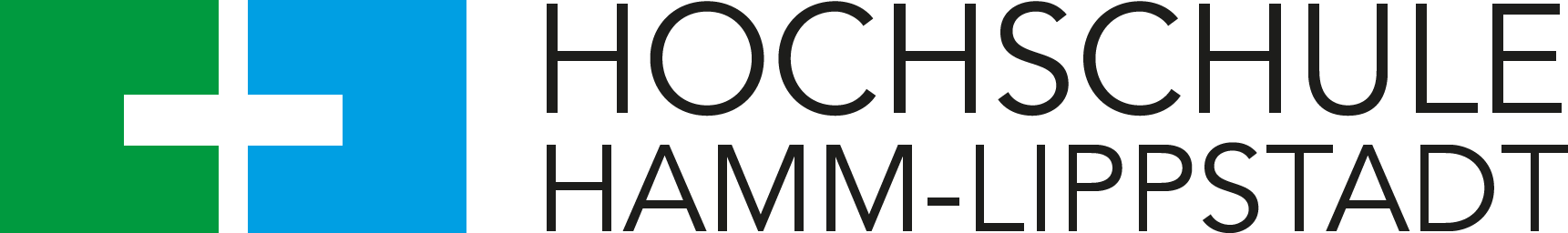 